Żołędowo, dnia 07.07.2022 r.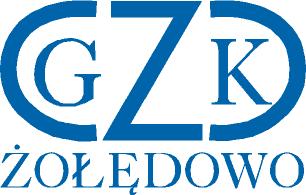 Informacja z otwarcia ofertWykonanie remontów cząstkowych nawierzchni jezdni bitumicznych dróg gminnych na terenie Gminy Osielsko w 2022 r GZK.271.20.2022Lp.WykonawcaCena brutto 1.DROMAKS Piotr MyszkierUl. Żytnia 25, 85-356 BydgoszczNIP: 9531785694187.747,20 zł2.BPRD Sp. z o.o.Ul. Glinki 148, 85-861 BydgoszczNIP: 554030910086.926,56 zł3.ProjBud DrogownictwoSpółka z ograniczona odpowiedzialnością ul. Nizinna 1,  86-005 Białe BlotaNIP: 9671430117245.901,60 zł4.BPRD Sp. z o.o.Ul. Glinki 148, 85-861 BydgoszczNIP: 5540309100Brak możliwości odszyfrowania oferty 5.Przedsiębiorstwo Budowy Dróg i Mostów Kozłowo 8 A, 86-105 ŚwiecieNIP: 559170029797.908,00 zł